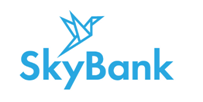 Додаток № 7(нова редакція діє з «01» червня 2022р.згідно з рішенням Правління АТ «СКАЙ БАНК» протокол № 24/1 від «29» квітня 2022р.) до Публічного договору про комплексне банківське обслуговування фізичних осіб АТ «СКАЙ БАНК»Т А Р И Ф Ина відкриття та обслуговування поточних  рахунків фізичних осіб АТ «СКАЙ БАНК» з використанням платіжної картки Тарифний пакет «SKY Преміальний»  (для клієнтів Банку)1 Розрахунковим періодом вважається білінговий період, що дорівнює періоду з останнього робочого дня попереднього місяця після здійснення Банком білінгових процедур по останній робочий день поточного місяця до моменту здійснення Банком білінгових процедур.2 Неактивною вважається картка, якщо по ній протягом 12 місяців не проводились операції зняття готівки в банкоматах та POS терміналах, безготівкової оплати товарів та послуг, безготівкового перерахування коштів. Якщо залишку коштів не достатньо для списання комісії – вона буде списана в межах залишку на рахунку. 3 Тариф діє з дати введення мобільного застосунку4 Нарахування відсотків здійснюється тільки по рахунках, відкритих в національній валюті.Рекомендовані авторизаційні ліміти на здійснення операцій з платіжними карткамиПерелік операційРозмір тарифу ОПЕРАЦІЇ ПОВЯЗАНІ З ВІДКРИТТЯМ ТА ВЕДЕННЯМ РАХУНКУВалюта рахункуГРИВНЯ, ДОЛАР США, ЄВРОТип карткиVisa Infinite / MC World EliteКомісія за випуск основної картки (перевипуск по закінченню терміну дії) Включено у вартість обслуговуванняЩомісячна комісія за пакетне обслуговування600 грн. не стягується, якщо сума операцій в торгівельній мережі та мережі інтернет перевищує 20 000,00 гривень в розрахунковому періоді 1Комісія за випуск/перевипуск по закінченню терміну дії  додаткової картки     Випуск тільки 1-ої додаткової платіжної картки до рахунку у валюті основної карти входить у вартість пакетуКомісія за неактивну картку2100 грн. або у сумі залишку на рахункуКомісія за перевипуск картки по ініціативі клієнта (при втраті, пошкодженні, вилученні банкоматом і т.д.) 100 грн.Місячна абонплата за СМС-інформування (сум від 100 грн).  Включено у вартість обслуговуванняКомісія за конвертацію валюти (% від суми операції)1%Зміна авторизаційного ліміту на проведення операцій по карті  Включено у вартість обслуговуванняКомісія за блокування та розблокування карток  Включено у вартість обслуговуванняГОТІВКОВІ ОПЕРАЦІЇПерегляд залишку в банкоматах та POS терміналах на території України / за межами України (більше 1 разу на день) Включено у вартість обслуговуванняЗняття готівки в мережі банкоматів Банків на території Українидо 20 000,00 грн. – включено у вартість обслуговування, від 20 000,01 грн. - 1,3% +5 грн. Зняття готівки в мережі POS терміналів АТ «СКАЙ БАНК»  1,3%Зняття готівки в мережі POS терміналів Банків на території України 1,3%Зняття готівки в мережі банкоматів/POS терміналів інших Банків за межами України2% min 120 грн.Зняття готівки без картки через касу Банку   до 100 000,00 грн. - 0,1%; від 100 000,01 грн. - 0,5% Поповнення рахунку без картки через касу БанкуВключено у вартість обслуговуванняВидача готівки через POS-термінали в торгово-сервісній мережі на території УкраїниВключено у вартість обслуговуванняБЕЗГОТІВКОВІ ОПЕРАЦІЇЗарахування безготівкових коштів з іншого БанкуВключено у вартість обслуговуванняКомісія за відправку P2P переказів в межах АТ "СКАЙ БАНК", здійснених за допомогою мобільного застосунку3Включено у вартість обслуговуванняКомісія за відправку P2P переказів за межі Банку0,7% + 2 грн. Комісія за отримання P2P переказівВключено у вартість обслуговуванняКомісія за переказ коштів на інші рахунки за межі Банкудо 50 000,00 грн. -  5 грн., в гривні - 0,1% від суми max 2000 UAH; в USD/EUR-  0,5% мін. екв. 20 USD макс. екв. 500 USDБезготівкова оплата товарів та послугВключено у вартість обслуговуванняІНШІ ОПЕРАЦІЇТарифи за розслідування спірних транзакцій:Мінімальна сума, що підлягає оскарженню50,00 грн.Розслідування спірної транзакції, у разі якщо Банком не були отримані документи, згідно правил МПС, що підтверджують здійснення Клієнтом операціїВключено у вартість обслуговуванняРозслідування спірної транзакції, у разі якщо банком були отримані документи, згідно правил МПС, що підтверджують здійснення Клієнтом операції, з якою він не погоджується (за виключенням АТМ транзакції)100,00 грн.Постановка карти в міжнародний (паперовий) стоп-листеквівалент 50 USD (оплата при наданні послуги та через кожні 30 днів при знаходженні)Надання довідки по рахункуВключено у вартість обслуговуванняНарахування відсотків по несанкціонованому овердрафту (у разі виникнення)  50% річнихТерміновий випуск картки (до 3-х  банківських днів в залежності від регіону) 300 грн.Нарахування відсотків на залишок по рахунку, в залежності від суми залишку, річних4:Не нараховуютьсяМожливість доступу в Lounge зони аеропортівКількість безкоштовних візитів зазначена на сайтах платіжних системhttps://www.visa.com.ua/uk_UA/pay-with-visa/promotions/lounge-key.html, https://www.mastercard.ua/uk-ua/personal/offers-and-promotions/travel.htmlта може бути змінена умовами платіжної системи    Сервіс «Консьєрж-сервіс» від VISA/ТОВ "ВСК"УкрАссіст" (в залежності від типу картки)Включено у вартість обслуговуванняТип карткиОбмеження на видачу готівки в банкоматах та POS терміналах протягом 1 добиОбмеження на видачу готівки в банкоматах та POS терміналах протягом 1 добиОбмеження на оплату товарів та послуг протягом 1 добиОбмеження на оплату товарів та послуг протягом 1 добиОбмеження на оплату товарів та послуг в мережі інтернет протягом 1 добиОбмеження на оплату товарів та послуг в мережі інтернет протягом 1 добиТип карткиСума, грн.Кількість, шт.Сума, грн.Кількість, шт.Сума, грн.Кількість, шт.Visa Infinite/ MC World Elite50 0001050 0001010 00010Тип карткиОбмеження на видачу готівки в банкоматах та POS терміналах протягом 1 добиОбмеження на видачу готівки в банкоматах та POS терміналах протягом 1 добиОбмеження на оплату товарів та послуг протягом 1 добиОбмеження на оплату товарів та послуг протягом 1 добиОбмеження на оплату товарів та послуг в мережі інтернет протягом 1 добиОбмеження на оплату товарів та послуг в мережі інтернет протягом 1 добиТип карткиСума, USDКількість, шт.Сума, USDКількість, шт.Сума, USDКількість, шт.Visa Infinite/ MC World Elite10010100105010Тип карткиОбмеження на видачу готівки в банкоматах та POS терміналах протягом 1 добиОбмеження на видачу готівки в банкоматах та POS терміналах протягом 1 добиОбмеження на оплату товарів та послуг протягом 1 добиОбмеження на оплату товарів та послуг протягом 1 добиОбмеження на оплату товарів та послуг в мережі інтернет протягом 1 добиОбмеження на оплату товарів та послуг в мережі інтернет протягом 1 добиТип карткиСума, EURКількість, шт.Сума, EURКількість, шт.Сума, EURКількість, шт.Visa Infinite/ MC World Elite10010100105010